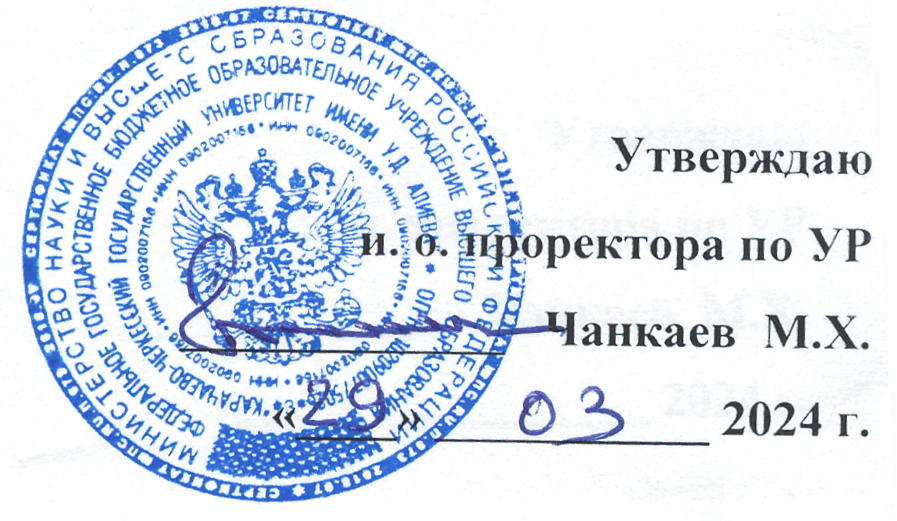 РАСПИСАНИЕ ОТЧЕТНОСТЕЙ  ЛЕТНЕЙ  ЗАЧЕТНО-ЭКЗАМЕНАЦИОННОЙ СЕССИИ НА ФИЗИКО-МАТЕМАТИЧЕСКОМ ФАКУЛЬТЕТЕ(ЗАОЧНОЕ И ОЧНО - ЗАОЧНОЕ  ОТДЕЛЕНИЯ)  2023-2024 уч. г.начало экзаменов и зачетов в 10.00Бакалавриат РАСПИСАНИЕ ОТЧЕТНОСТЕЙ  ЛЕТНЯЯ  ЗАЧЕТНО-ЭКЗАМЕНАЦИОННОЙ СЕССИЯ ФИЗИКО-МАТЕМАТИЧЕСКЙ ФАКУЛЬТЕТМагистратуразам. декана ФМФ по ОЗО                                                ст. преп. Башкаева О.П.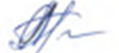 КурсНаименование дисциплиныОтчетность/ чФ.И.О. преподавателяДата10 группаОчно- заочное отд44.03.05Педагогическое образование(с двумя профилями подготовки)«Математика; информатика»Финансово-экономический практикумЗачет/ 72 чст. преп. Токова Ф.А.10.06.202410 группаОчно- заочное отд44.03.05Педагогическое образование(с двумя профилями подготовки)«Математика; информатика»Иностранный язык	Зачет/ 72 чст. преп. Салпагарова А.А.14.06.202410 группаОчно- заочное отд44.03.05Педагогическое образование(с двумя профилями подготовки)«Математика; информатика»Физическая культура и спорт	Зачет/ 36 чст. преп. Джанкезов Р.Х.17.06.202410 группаОчно- заочное отд44.03.05Педагогическое образование(с двумя профилями подготовки)«Математика; информатика»Психология	Зачет/ 36 чст. преп. Байбанова Ф.А.18.06.202410 группаОчно- заочное отд44.03.05Педагогическое образование(с двумя профилями подготовки)«Математика; информатика»Математический анализ	Экзамен / 108 чдоц. Мамчуев А.М.19.06.202410 группаОчно- заочное отд44.03.05Педагогическое образование(с двумя профилями подготовки)«Математика; информатика»Алгебра	Экзамен / 108 чдоц. Гербеков Х.А.20.06.202410 группаОчно- заочное отд44.03.05Педагогическое образование(с двумя профилями подготовки)«Математика; информатика»ГеометрияЭкзамен / 144  чдоц. Гербеков Х.А.21.06.202410 группаОчно- заочное отд44.03.05Педагогическое образование(с двумя профилями подготовки)«Математика; информатика»Информатика	Зачет/ 108 чст. преп.  Чомаева З.У.24.06.202410 группаОчно- заочное отд44.03.05Педагогическое образование(с двумя профилями подготовки)«Математика; информатика»Ознакомительная практика	Зачет /324ч11 группаОЗО44.03.05Педагогическое образование(с двумя профилями подготовки)«Математика; информатика»История РоссииЭкзамен / 72  чпроф. Бегеулов Р.М.20.06.202411 группаОЗО44.03.05Педагогическое образование(с двумя профилями подготовки)«Математика; информатика»Финансово-экономический практикум	Зачет / 72  чст. преп. Токова Ф.А.21.06.202411 группаОЗО44.03.05Педагогическое образование(с двумя профилями подготовки)«Математика; информатика»Иностранный язык	Зачет/ 72 чст. преп. Тамбиева З.Ю.24.06.202411 группаОЗО44.03.05Педагогическое образование(с двумя профилями подготовки)«Математика; информатика»Технологии цифрового образования	Зачет/ 72 чст. преп. Бостанова М.М.25.06.202411 группаОЗО44.03.05Педагогическое образование(с двумя профилями подготовки)«Математика; информатика»Возрастная анатомия, физиология и культура здоровья	Зачет/ 72  чпроф. Текеев А.А.26.06.202411 группаОЗО44.03.05Педагогическое образование(с двумя профилями подготовки)«Математика; информатика»Основы медицинских знанийЗачет/ 72чпроф. Текеев А.А.27.06.202411 группаОЗО44.03.05Педагогическое образование(с двумя профилями подготовки)«Математика; информатика»Элективные курсы по физической культуре и спорту	Зачет/ 72чст. преп. Джанкезов Р.Х.28.06.202411 группаОЗО44.03.05Педагогическое образование(с двумя профилями подготовки)«Математика; информатика»Психология	Зачет/ 108 чст. преп. Байбанова Ф.А.24.06.202411 группаОЗО44.03.05Педагогическое образование(с двумя профилями подготовки)«Математика; информатика»Математический анализ	Экзамен / 108  чст. преп. Байчорова С.К.25.06.202411 группаОЗО44.03.05Педагогическое образование(с двумя профилями подготовки)«Математика; информатика»Алгебра	Экзамен / 108 чдоц. Булатова Э.М.24.06.202411 группаОЗО44.03.05Педагогическое образование(с двумя профилями подготовки)«Математика; информатика»ГеометрияЭкзамен / 144  чст. преп. Боташева З.Х.11 группаОЗО44.03.05Педагогическое образование(с двумя профилями подготовки)«Математика; информатика»Ознакомительная практика	Зачет /324ч20 группаОчно- заочное отд44.03.05Педагогическое образование(с двумя профилями подготовки)«Математика; информатика»Нормативно-правовые основы профессиональной деятельности и антикоррупционное поведение	Зачет/ 72  чдоц. Башлаева М.С.10.06.202420 группаОчно- заочное отд44.03.05Педагогическое образование(с двумя профилями подготовки)«Математика; информатика»Элективные курсы по физической культуре и спорту	Зачет/ 72  чст. преп. Джанкезов Р.Х.14.06.202420 группаОчно- заочное отд44.03.05Педагогическое образование(с двумя профилями подготовки)«Математика; информатика»Педагогика	Экзамен / 144  чдоц. Алиева Д.К.17.06.202420 группаОчно- заочное отд44.03.05Педагогическое образование(с двумя профилями подготовки)«Математика; информатика»Основы государственной политики в сфере межэтнических и межконфессиональных отношений	Зачет/ 72  чдоц. Каракотова С.А.18.06.202420 группаОчно- заочное отд44.03.05Педагогическое образование(с двумя профилями подготовки)«Математика; информатика»Психология воспитательных практик	Зачет/ 72  чст. преп. Байбанова Ф.А.19.06.202420 группаОчно- заочное отд44.03.05Педагогическое образование(с двумя профилями подготовки)«Математика; информатика»Основы вожатской деятельности	Зачет/ 72  чдоц. Каракотова С.А.20.06.202420 группаОчно- заочное отд44.03.05Педагогическое образование(с двумя профилями подготовки)«Математика; информатика»Методы исследовательской/проектной деятельности	Зачет/ 108  чст. преп. Халкечева И.Т.21.06.202420 группаОчно- заочное отд44.03.05Педагогическое образование(с двумя профилями подготовки)«Математика; информатика»Математический анализ	ст. преп. Байчорова С.К.24.06.202420 группаОчно- заочное отд44.03.05Педагогическое образование(с двумя профилями подготовки)«Математика; информатика»Алгебра	Экзамен / 72  чст. преп. Халкечева И.Т.25.06.202421 группаОЗО44.03.05Педагогическое образование(с двумя профилями подготовки)«Математика; информатика»Философия	Экзамен/108 чдоц. Лайпанова Ф.Х.21.06.202421 группаОЗО44.03.05Педагогическое образование(с двумя профилями подготовки)«Математика; информатика»Нормативно-правовые основы профессиональной деятельности и антикоррупционное поведение		Зачет/ 72  чдоц. Башлаева М.С.24.06.202421 группаОЗО44.03.05Педагогическое образование(с двумя профилями подготовки)«Математика; информатика»Обучение лиц с ОВЗ и особыми образовательными потребностями	Зачет/72 чдоц. Алиева Д.К.25.06.202421 группаОЗО44.03.05Педагогическое образование(с двумя профилями подготовки)«Математика; информатика»Методы и средства защиты информации	Экзамен /108 чст. преп. Аргуянова А.Б.26.06.202421 группаОЗО44.03.05Педагогическое образование(с двумя профилями подготовки)«Математика; информатика»Математический анализ	Экзамен/72чст. преп. Байчорова С.К.27.06.202421 группаОЗО44.03.05Педагогическое образование(с двумя профилями подготовки)«Математика; информатика»Алгебра	Экзамен/ 72 чдоц. Булатова Э.М.28.06.202421 группаОЗО44.03.05Педагогическое образование(с двумя профилями подготовки)«Математика; информатика»Элективные курсы по физической культуре и спорту	Зачет/72 чст. преп. Джанкезов Р.Х.28.06.202421 группаОЗО44.03.05Педагогическое образование(с двумя профилями подготовки)«Математика; информатика»Научно-исследовательская работа (получение первичных навыков научно-исследовательской работы)	Зачет /108ч21 группаОЗО44.03.05Педагогическое образование(с двумя профилями подготовки)«Математика; информатика»Педагогическая практика	Зачет (О) /108ч31 группаОЗО44.03.05Педагогическое образование(с двумя профилями подготовки)«Математика; информатика»Методика обучения математике	Курсовая работа /90  чдоц. Булатова Э.М.05.06.2024231 группаОЗО44.03.05Педагогическое образование(с двумя профилями подготовки)«Математика; информатика»Дискретная математикаЗачет/108чдоц. Шунгаров Х.Д.13.06.202431 группаОЗО44.03.05Педагогическое образование(с двумя профилями подготовки)«Математика; информатика»Программирование	Экзамен /108 чст. преп.Бостанова М.М.26.06.202431 группаОЗО44.03.05Педагогическое образование(с двумя профилями подготовки)«Математика; информатика»Теоретические основы информатики	Зачет/72 чдоц. Байчорова А.А.24.06.2022431 группаОЗО44.03.05Педагогическое образование(с двумя профилями подготовки)«Математика; информатика»Численные методы	Экзамен /126  чст. преп. Узденова Б.Ф.27.06.202431 группаОЗО44.03.05Педагогическое образование(с двумя профилями подготовки)«Математика; информатика»Архитектура компьютера	Зачет/108чдоц. Байчорова А.А.27.06.202431 группаОЗО44.03.05Педагогическое образование(с двумя профилями подготовки)«Математика; информатика»Элементарная математика	Зачет/108 чст. преп. Башкаева О.П.28.06.202431 группаОЗО44.03.05Педагогическое образование(с двумя профилями подготовки)«Математика; информатика»История КЧР	Зачет/72 чдоц. Текеева Л.К.11.06.202431 группаОЗО44.03.05Педагогическое образование(с двумя профилями подготовки)«Математика; информатика»Теория функций комплексного переменного	Экзамен /144 чдоц. Мамчуев А.М.28.06.202431 группаОЗО44.03.05Педагогическое образование(с двумя профилями подготовки)«Математика; информатика»Олимпиадные задачи по математике	Зачет/72 чст. преп. Боташева З.Х.21.06.202431 группаОЗО44.03.05Педагогическое образование(с двумя профилями подготовки)«Математика; информатика»Специальные разделы математики	Зачет/72 чст. преп. Башкаева О.П.31 группаОЗО44.03.05Педагогическое образование(с двумя профилями подготовки)«Математика; информатика»Технологическая практика (проектно-технологическая)	Зачет О/324ч41 группаОЗО44.03.05Педагогическое образование(с двумя профилями подготовки)«Математика; информатика»Методика обучения информатике	Экзамен /151чдоц. Байчорова А.А.20.06.202441 группаОЗО44.03.05Педагогическое образование(с двумя профилями подготовки)«Математика; информатика»Элементарная математика	Зачет/72 чст. преп. Башкаева О.П.21.06.202441 группаОЗО44.03.05Педагогическое образование(с двумя профилями подготовки)«Математика; информатика»Математическая логика и теория алгоритмов	Экзамен /126  чст. преп. Боташева З.Х.24.06.202441 группаОЗО44.03.05Педагогическое образование(с двумя профилями подготовки)«Математика; информатика»Теория чисел и числовые системы	Экзамен /144 чдоц. Кубекова Б.С.25.06.202441 группаОЗО44.03.05Педагогическое образование(с двумя профилями подготовки)«Математика; информатика»Практикум по решению задач на ЭВМ	Зачет/108 чст. преп. Бостанова М.М.26.06.202441 группаОЗО44.03.05Педагогическое образование(с двумя профилями подготовки)«Математика; информатика»Методы и средства защиты информации	Зачет/108 чст. преп. Чомаева З.У.27.06.202441 группаОЗО44.03.05Педагогическое образование(с двумя профилями подготовки)«Математика; информатика»Дифференциальные уравнения	Экзамен /144 чст.  преп. Эльканова А.С.-А.28.06.202451 группаОЗО44.03.05Педагогическое образование(с двумя профилями подготовки)«Математика; информатика»Образовательное право	Зачет/72 чст. преп. Чотчаев Д.Д.18.06.202451 группаОЗО44.03.05Педагогическое образование(с двумя профилями подготовки)«Математика; информатика»Методика обучения информатике	Курсовая работа /65  чдоц. Байчорова А.А.19.06.202451 группаОЗО44.03.05Педагогическое образование(с двумя профилями подготовки)«Математика; информатика»История математики	Зачет/108  чст. преп. Халкечева И.Т.28.06.202451 группаОЗО44.03.05Педагогическое образование(с двумя профилями подготовки)«Математика; информатика»Исследование операций и методы оптимизации	Экзамен /108чст. преп. Урусова А.С.28.06.202451 группаОЗО44.03.05Педагогическое образование(с двумя профилями подготовки)«Математика; информатика»Системы искусственного интеллекта	Экзамен /108чст. преп. Джаубаева З.К.01.06.202451 группаОЗО44.03.05Педагогическое образование(с двумя профилями подготовки)«Математика; информатика»Абстрактная и компьютерная алгебра	Зачет/108  чдоц. Кубекова Б.С.09.07.202451 группаОЗО44.03.05Педагогическое образование(с двумя профилями подготовки)«Математика; информатика»Компьютерное моделирование	Экзамен /108чдоц. Эльканова А.А.04.06.202451 группаОЗО44.03.05Педагогическое образование(с двумя профилями подготовки)«Математика; информатика»Приближенные методы решения интегральных и дифференциальных уравнений	Зачет/108  чст.  преп. Эльканова А.С.-А.05.07.202451 группаОЗО44.03.05Педагогическое образование(с двумя профилями подготовки)«Математика; информатика»Методы решения геометрических задач	Зачет/72 чст. преп. Башкаева О.П.08.07.202451 группаОЗО44.03.05Педагогическое образование(с двумя профилями подготовки)«Математика; информатика»Организация внеурочной деятельности по математике в школе	ст. преп. Халкечева И.Т.08.07.202451 группаОЗО44.03.05Педагогическое образование(с двумя профилями подготовки)«Математика; информатика»Избранные вопросы алгебры и геометрии	Зачет/108  чст. преп. Башкаева О.П.09.06.202451 группаОЗО44.03.05Педагогическое образование(с двумя профилями подготовки)«Математика; информатика»Решение конкурсных задач		Зачет/ 72 чст. преп. Башкаева О.П.09.07.2024 11 группа (М)ОЗО44.04.01Педагогическое образование,Направленность(профиль) программы:«Математическое образование»Современные проблемы науки и образованияЭкзамен /72 чпроф. Сурхаев М.А.24.06.2024 11 группа (М)ОЗО44.04.01Педагогическое образование,Направленность(профиль) программы:«Математическое образование»Методология и методы научного исследования	Зачет/ 72  чдоц. Гербеков Х.А.01.07.2024 11 группа (М)ОЗО44.04.01Педагогическое образование,Направленность(профиль) программы:«Математическое образование»Деловой иностранный язык	Экзамен /36 чст.преп. Тамбиева З.Ю.02.07.2024 11 группа (М)ОЗО44.04.01Педагогическое образование,Направленность(профиль) программы:«Математическое образование»Технологии диагностики и оценки качества образовательного процесса по математике	Экзамен /144 чдоц.Булатова Э.М.03.07.2024 11 группа (М)ОЗО44.04.01Педагогическое образование,Направленность(профиль) программы:«Математическое образование»Современная алгебра	Экзамен /36 чдоц. Кубекова Б.С.04.07.2024 11 группа (М)ОЗО44.04.01Педагогическое образование,Направленность(профиль) программы:«Математическое образование»История и методология математики	Зачет/ 108  чст.преп. Башкаева О.П.28.06.2024 11 группа (М)ОЗО44.04.01Педагогическое образование,Направленность(профиль) программы:«Математическое образование»Научные основы обучения математики в профильной школе	Экзамен /54 чдоц. Гербеков Х.А.27.06.2024 11 группа (М)ОЗО44.04.01Педагогическое образование,Направленность(профиль) программы:«Математическое образование»Технология исследовательского обучения по математике	Зачет/ 44  чдоц.Булатова Э.М.01.07.2024 11 группа (М)ОЗО44.04.01Педагогическое образование,Направленность(профиль) программы:«Математическое образование»Избранные главы математического анализа	Зачет/ 108  чдоц. Мамчуев А.М.02.07.2024 11 группа (М)ОЗО44.04.01Педагогическое образование,Направленность(профиль) программы:«Математическое образование»Ознакомительная практика	Зачет/ 108  ч 11 группа (М)ОЗО44.04.01Педагогическое образование,Направленность(профиль) программы:«Математическое образование»Технологическая (проектно-технологическая) практика	Зачет (О)/ 108  ч13 группа (М)О/З44.04.01Педагогическое образование,Направленность(профиль) программы:«Математическое образование»Современные проблемы науки и образования	Экзамен /72 чдоц. Гербеков  Х.А.10.06.202413 группа (М)О/З44.04.01Педагогическое образование,Направленность(профиль) программы:«Математическое образование»Деловой иностранный язык	Экзамен /72 чст. преп. Тамбиева З.Ю.14.06.202413 группа (М)О/З44.04.01Педагогическое образование,Направленность(профиль) программы:«Математическое образование»История и философия науки	Зачет/ 36   чдоц. Лайпанова Ф.Х.17.06.202413 группа (М)О/З44.04.01Педагогическое образование,Направленность(профиль) программы:«Математическое образование»Технологии диагностики и оценки качества образовательного процесса по математике	Зачет/ 144  чст.преп. Лайпанов У.М.18.06.202413 группа (М)О/З44.04.01Педагогическое образование,Направленность(профиль) программы:«Математическое образование»Научные основы обучения математики в профильной школе	Экзамен /36 чдоц. Гербеков Х.А.19.06.202413 группа (М)О/З44.04.01Педагогическое образование,Направленность(профиль) программы:«Математическое образование»Технология исследовательского обучения по математике	Зачет/ 108  чст.преп. Лайпанов У.М.20.06.202413 группа (М)О/З44.04.01Педагогическое образование,Направленность(профиль) программы:«Математическое образование»Избранные главы математического анализа	Зачет/ 108  чдоц. Бостанов Р.А.21.06.202413 группа (М)О/З44.04.01Педагогическое образование,Направленность(профиль) программы:«Математическое образование»Ознакомительная практика	Зачет/ 108  ч13 группа (М)О/З44.04.01Педагогическое образование,Направленность(профиль) программы:«Математическое образование»Научно - исследовательская работа	Зачет/ 108  ч13 группа (М)О/З44.04.01Педагогическое образование,Направленность(профиль) программы:«Математическое образование»Технологическая (проектно-технологическая) практика	Экзамен /108 ч14 группа (М)О/З44.04.01Педагогическое образование,Направленность(профиль) программы:«Математическое образование»Современные проблемы науки и образования	Экзамен /72 чдоц. Гербеков  Х.А.11.06.202414 группа (М)О/З44.04.01Педагогическое образование,Направленность(профиль) программы:«Математическое образование»Деловой иностранный язык	Экзамен /72 чст. преп. Тамбиева З.Ю.13.06.202414 группа (М)О/З44.04.01Педагогическое образование,Направленность(профиль) программы:«Математическое образование»История и философия науки	Зачет/ 36   чдоц. Лайпанова Ф.Х.14.06.202414 группа (М)О/З44.04.01Педагогическое образование,Направленность(профиль) программы:«Математическое образование»Технологии диагностики и оценки качества образовательного процесса по математике	Зачет/ 144  чст.преп. Лайпанов У.М.17.06.202414 группа (М)О/З44.04.01Педагогическое образование,Направленность(профиль) программы:«Математическое образование»Научные основы обучения математики в профильной школе	Экзамен /36 чдоц. Гербеков Х.А.18.06.202414 группа (М)О/З44.04.01Педагогическое образование,Направленность(профиль) программы:«Математическое образование»Технология исследовательского обучения по математике	Зачет/ 108  чст.преп. Лайпанов У.М.19.06.202414 группа (М)О/З44.04.01Педагогическое образование,Направленность(профиль) программы:«Математическое образование»Избранные главы алгебры и геометрии	Зачет/ 108  чдоц. Бостанов Р.А.20.06.202414 группа (М)О/З44.04.01Педагогическое образование,Направленность(профиль) программы:«Математическое образование»Ознакомительная практика	Зачет/ 108  ч21.06.202414 группа (М)О/З44.04.01Педагогическое образование,Направленность(профиль) программы:«Математическое образование»Научно - исследовательская работа	Зачет/ 108  ч14 группа (М)О/З44.04.01Педагогическое образование,Направленность(профиль) программы:«Математическое образование»Технологическая (проектно-технологическая) практика	Экзамен /108 ч21 группа (М)ОЗО44.04.01Педагогическое образование,Направленность(профиль) программы:«Математическое образование»Информационные технологии в профессиональной деятельностиЗачет/ 72  чдоц. Эльканова А.А.24.06.202421 группа (М)ОЗО44.04.01Педагогическое образование,Направленность(профиль) программы:«Математическое образование»История и методология математикиЭкзамен / 36  ч, курсовая работаст. преп. Башкаева О.П.25.06.202421 группа (М)ОЗО44.04.01Педагогическое образование,Направленность(профиль) программы:«Математическое образование»Избранные главы математической логикиЗачет/ 108 чст. преп. Боташева З.Х.26.06.202421 группа (М)ОЗО44.04.01Педагогическое образование,Направленность(профиль) программы:«Математическое образование»Практикум по решению математических задач повышенной сложности	Зачет/ 108 чст. преп. Башкаева О.П.27.06.202421 группа (М)ОЗО44.04.01Педагогическое образование,Направленность(профиль) программы:«Математическое образование»Научно - исследовательская работа	Зачет/ 216ч22 группа (М)09.04.03 Прикладная информатика"Математическое и информационное обеспечение экономической деятельности"Имитационные модели в экономике	Зачет/144 чст. преп. Тебуева Ф.К.12.07.202422 группа (М)09.04.03 Прикладная информатика"Математическое и информационное обеспечение экономической деятельности"Современные операционные системы	Зачет/144 чдоц. Эльканова А.А.10.07.202422 группа (М)09.04.03 Прикладная информатика"Математическое и информационное обеспечение экономической деятельности"Дополнительные главы исследования операций	Зачет/72 чст. преп. Урусова А.С.08.07.202422 группа (М)09.04.03 Прикладная информатика"Математическое и информационное обеспечение экономической деятельности"Оптимизация и численные методы	Зачет /108чст. преп. Тебуева Ф.К.11.07.202422 группа (М)09.04.03 Прикладная информатика"Математическое и информационное обеспечение экономической деятельности"Финансовая математика	Зачет/144  чдоц. Бостанова Ф.А.12.07.202423 группа (М)О/З44.04.01Педагогическое образование,Направленность(профиль) программы:«Математическое образование»Информационные технологии в профессиональной деятельностиЗачет/ 72  чдоц. Эльканова А.А.10.06.202423 группа (М)О/З44.04.01Педагогическое образование,Направленность(профиль) программы:«Математическое образование»История и методология математикиЭкзамен / 72 ч, курсовая работаст. преп. Башкаева О.П.14.06.202423 группа (М)О/З44.04.01Педагогическое образование,Направленность(профиль) программы:«Математическое образование»Избранные главы математической логикиЗачет/ 108 чст. преп. Боташева З.Х.17.06.202423 группа (М)О/З44.04.01Педагогическое образование,Направленность(профиль) программы:«Математическое образование»Практикум по решению математических задач повышенной сложности	Зачет/ 252 чст. преп. Башкаева О.П.18.06.202423 группа (М)О/З44.04.01Педагогическое образование,Направленность(профиль) программы:«Математическое образование»Научно - исследовательская работа	Зачет/ 216 ч19.06.202424 группа (М)О/З44.04.01Педагогическое образование,Направленность(профиль) программы:«Математическое образование»Информационные технологии в профессиональной деятельностиЗачет/ 72  чдоц. Эльканова А.А.10.06.202424 группа (М)О/З44.04.01Педагогическое образование,Направленность(профиль) программы:«Математическое образование»История и методология математикиЭкзамен / 72 ч, курсовая работаст. преп. Башкаева О.П.14.06.202424 группа (М)О/З44.04.01Педагогическое образование,Направленность(профиль) программы:«Математическое образование»Избранные главы математической логикиЗачет/ 108 чст. преп. Боташева З.Х.20.06.202424 группа (М)О/З44.04.01Педагогическое образование,Направленность(профиль) программы:«Математическое образование»Практикум по решению математических задач повышенной сложности	Зачет/ 252 чст. преп. Башкаева О.П.21.06.202424 группа (М)О/З44.04.01Педагогическое образование,Направленность(профиль) программы:«Математическое образование»Научно - исследовательская работа	Зачет/ 216 ч